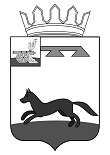 СОВЕТ ДЕПУТАТОВХИСЛАВИЧСКОГО ГОРОДСКОГО ПОСЕЛЕНИЯХИСЛАВИЧСКОГО РАЙОНА СМОЛЕНСКОЙ ОБЛАСТИРЕШЕНИЕот 06.05.2024г.                                                                                                                  №9О проведении публичных слушаний по вопросу преобразования муниципальных образований, входящих в состав муниципального образования «Хиславичский район» Смоленской области путем объединения всех поселений во вновь образованное муниципальное образование с наделением его статусом муниципального округа – муниципальное образование «Хиславичский муниципальный округ» Смоленской области с административным центром в поселке городского типа ХиславичиРуководствуясь статьями 13, 28 Федерального закона от 6 октября 2003 года №131-ФЗ «Об общих принципах организации местного самоуправления в Российской Федерации», Уставом Хиславичского городского поселения Хиславичского района Смоленской области, рассмотрев решение Хиславичского районного Совета депутатов Хиславичского района Смоленской области от 06.05.2024г. №26 «Об инициировании вопроса о преобразовании муниципальных образований, входящих в состав муниципального образования «Хиславичский район» Смоленской области Смоленской области путем объединения всех поселений во вновь образованное муниципальное образование с наделением его статусом муниципального округа – муниципальное образование «Хиславичский муниципальный округ» Смоленской области с административным центром в поселке городского типа Хиславичи», в целях выявления мнения населения муниципального образования Хиславичского городского поселения Хиславичского района Смоленской области по вопросу преобразования муниципальных образований, входящих в состав муниципального образования «Хиславичский район» Смоленской области путем объединения всех поселений во вновь образованное муниципальное образование с наделением его статусом муниципального округа – муниципальное образование «Хиславичский муниципальный округ» Смоленской области с административным центром в поселке городского типа Хиславичи, Совет депутатов Хиславичского городского поселения Хиславичского района Смоленской областиРЕШИЛ:1. Вынести на публичные слушания вопрос о преобразовании муниципальных образований, входящих в состав муниципального образования «Хиславичский район» Смоленской области путем объединения всех поселений во вновь образованное муниципальное образование с наделением его статусом муниципального округа – муниципальное образование «Хиславичский муниципальный округ» Смоленской области с административным центром в поселке городского типа Хиславичи (далее – вопрос о преобразовании муниципальных образований).2. Провести публичные слушания по вопросу преобразования муниципальных образований 21 мая 2024 года в 16 час. 00 мин. по адресу: 216620, Смоленская область, поселок городского типа Хиславичи, ул.Советская, дом 23, в актовом зале Администрации муниципального образования «Хиславичский район» Смоленской области.3. Для организации проведения публичных слушаний:3.1. Образовать комиссию по организации проведения публичных слушаний по вопросу преобразования муниципальных образований в следующем составе:- Олег Борисович Маханёк - Глава муниципального образования Хиславичского городского поселения Хиславичского района Смоленской области, председатель комиссии;- Екатерина Анатольевна Миллер – заместитель Главы муниципального образования «Хиславичский район» Смоленской области, заместитель председателя комиссии (по согласованию),- Наиля Тельман кызы Асалиева – старший менеджер Совета депутатов Хиславичского городского поселения Хиславичского района Смоленской области, секретарь комиссии;- Наталья Ивановна Калистратова – начальник финансового управления Администрации муниципального образования «Хиславичский район» Смоленской области, член комиссии (по согласованию);- Сергей Дмитриевич Зайцев – начальник отдела строительства, архитектуры и ЖКХ, член комиссии (по согласованию);- Александр Владимирович Костюков – депутат Совета депутатов Хиславичского городского поселения Хиславичского района Смоленской области, член комиссии; 3.2. Определить уполномоченным на ведение публичных слушаний – Маханёк Олега Борисовича - Главу муниципального образования Хиславичского городского поселения Хиславичского района Смоленской области. 4. Установить, что замечания и предложения, а также заявки на участие в публичных слушаниях по вопросу преобразования муниципальных образований принимаются в рабочие дни с 9:00 до 13:00 и с 14:00 до 17:00, в выходные дни с 9:00 до 12:00 по адресу: 216620, Смоленская область, поселок городского типа Хиславичи, ул.Советская, дом 23, кабинет Хиславичского районного Совета депутатов, третий этаж, в срок до 20 мая 2024 года, в том числе посредством официального сайта Администрации муниципального образования «Хиславичский район» Смоленской области http://hislav.admin-smolensk.ru в информационно-телекоммуникационной сети «Интернет».5. Опубликовать настоящее решение в газете «Хиславичские известия» и разместить на сайте Администрации муниципального образования «Хиславичский район» Смоленской области http://hislav.admin-smolensk.ru в информационно-телекоммуникационной сети «Интернет».6. Настоящее решение вступает в силу после дня его опубликования.Глава муниципального образованияХиславичского городского поселенияХиславичского района Смоленской области          ___________               О.Б.Маханёк